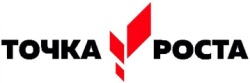 18 января в Центре «Точка роста» был проведен мастер-класс по робототехнике в 7х классах. Учитель – Вторых Светлана Владимировна показала и рассказала обучающимся как управлять пьезопищалкой с помощью потенциометра.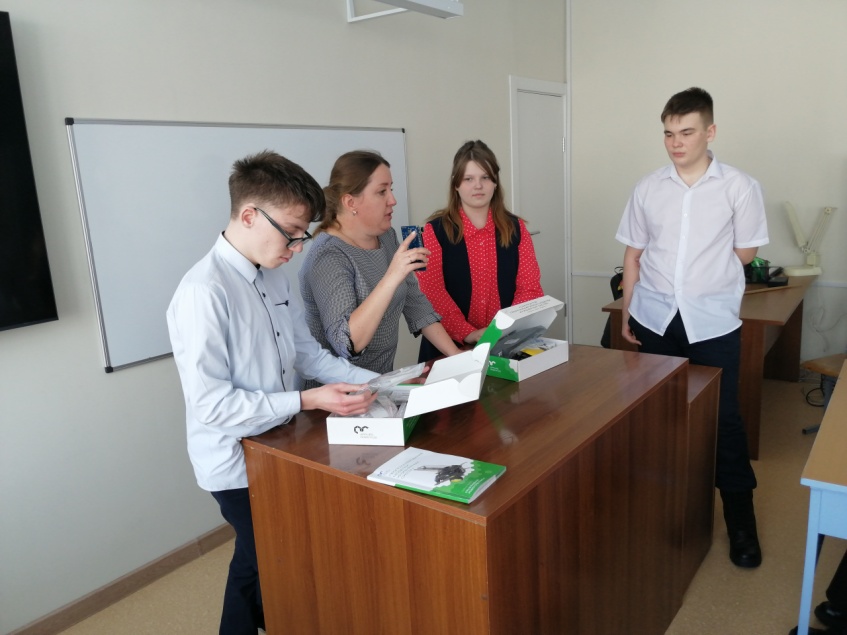 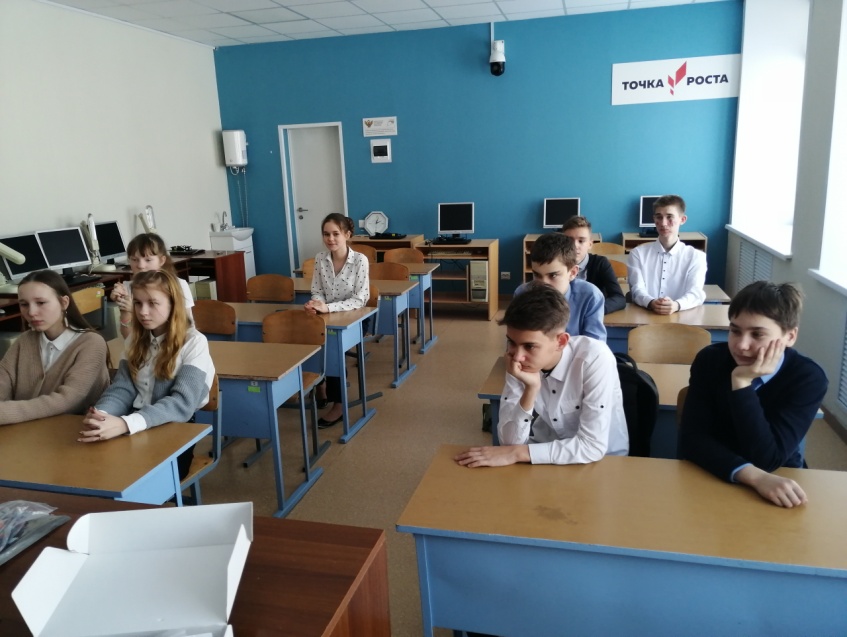 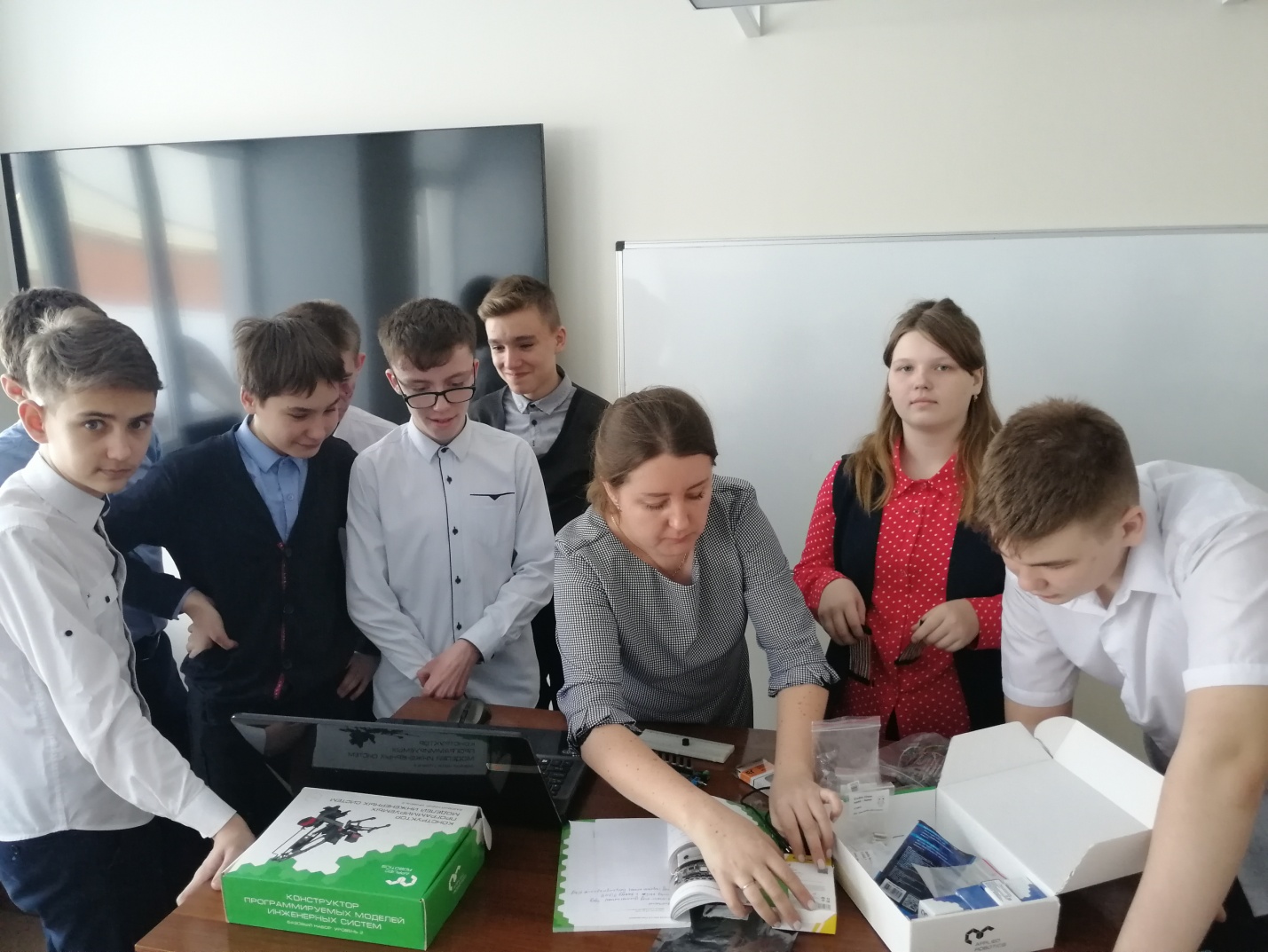 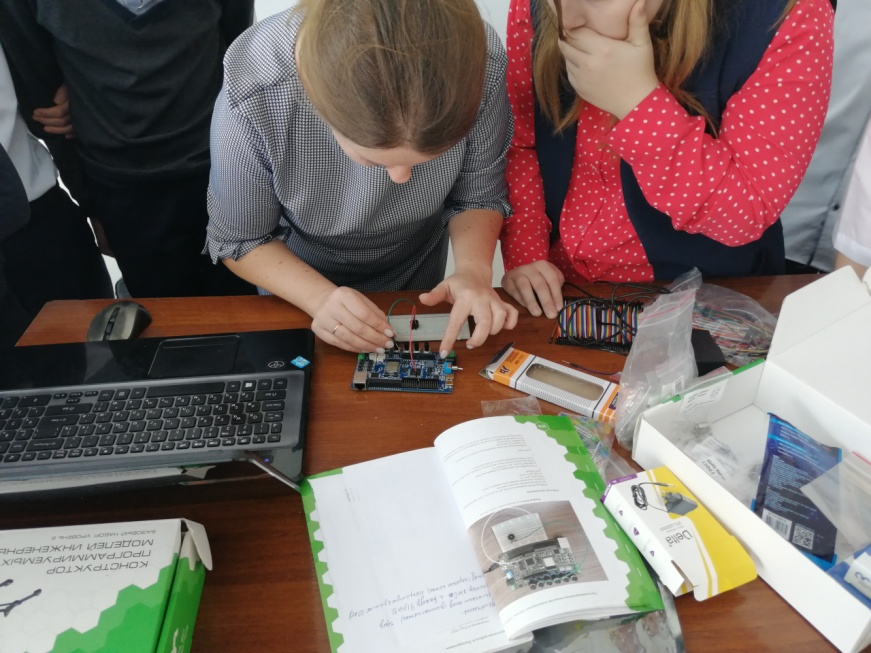 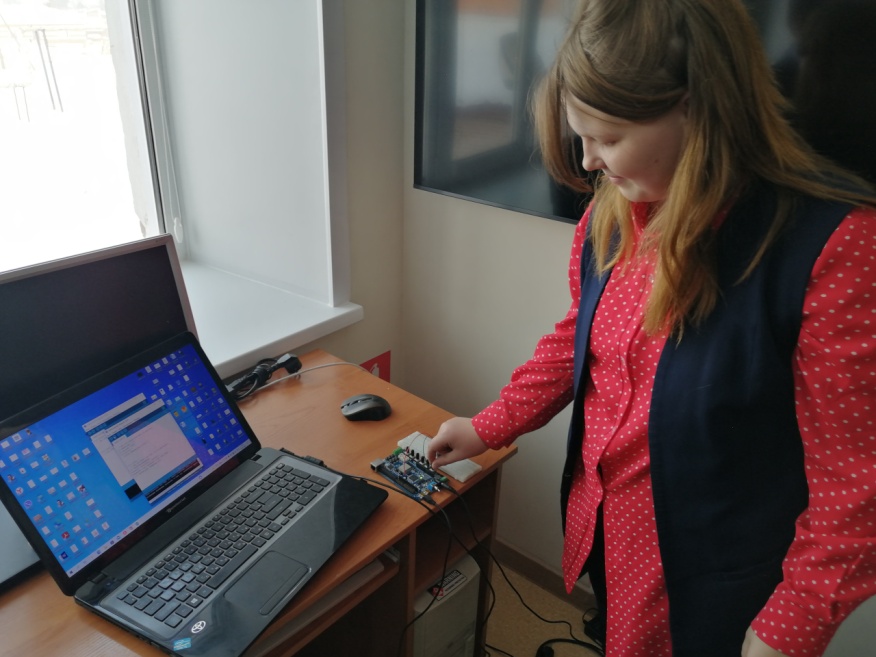 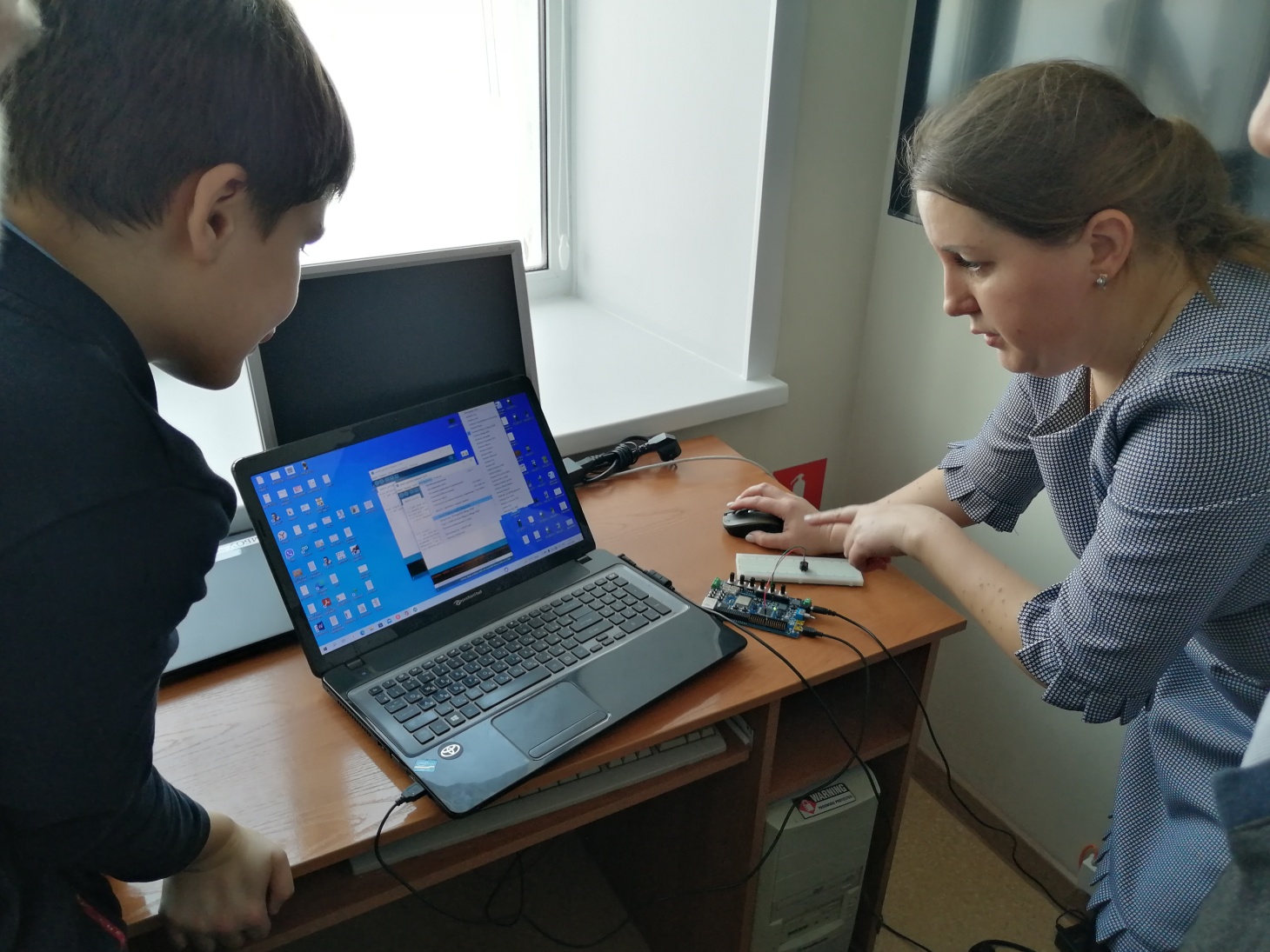 